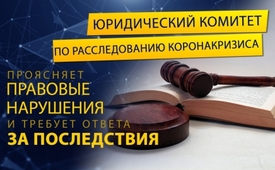 Юридический комитет по расследованию коронакризиса проясняет правонарушения и требует ответа за последствия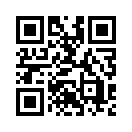 До сих пор юристы в большинстве случаев молчали по поводу массовых ограничений основных прав со ссылкой на коронавирус. 
Теперь все больше и больше их выходит из тени и приводит в движение захватывающие вещи.До сих пор юристы в большинстве случаев молчали по поводу массовых ограничений основных прав человека со ссылкой на коронавирус. Теперь все больше и больше их выходит из тени. 
«Это больше не имеет ничего общего с законом как формой правосудия», - говорит юрист Юстус Хоффман. 
Меры по борьбе с коронавирусом, одобренные политиками, которые все еще применяются несмотря на все послабления ограничений, не имеют под собой реального фактического и юридического обоснования. Критически настроенные юристы хотят выяснить, почему и на каком основании политики в значительной степени ограничили общественную жизнь. 
«Во-первых, мы хотим позволить другим высказать свое мнение, а во-вторых, мы хотим осветить множество непонятных моментов, которые вызывают замешательство, страх и панику».  Так в пятницу в Берлине описал этот вопрос адвокат Райнер Фюльмих. 
В конце концов, все граждане страны должны иметь возможность «сформировать собственное мнение о том, были ли эти меры, в частности, полная блокировка и обязанность носить маски, инициированы на достаточном фактическом и юридическом основании», - сказал адвокат Райнер Фюльмих. Для него очевидно, «что у каждой вещи есть две стороны, и в каждой дискуссии есть несколько мнений». Поэтому он искал в Германии другие голоса, на которые обратил внимание, в частности, на голос пульмонолога и эпидемиолога Вольфганг Водарг, а также он наткнулся на различные высказывания экономиста Штефана Хомбурга, вирусолога Карин Мёллинг, врача Сухарита Бхакди, вирусолога Хендрика Штрека и других.
«К моему удивлению, но в моём понимании очень убедительно, основываясь на своем многолетнем профессиональном опыте и собственных исследованиях, все они до сих пор придерживаются мнения, которое до этого было озвучено Дростеном, что все не так критично и все поддается контролю. Маски нам не нужны».
Фюльмих с удивлением заметил, что эти мнения не были услышаны и что любые дискуссии с ними избегались. Это сделали, «объявив альтернативные точки зрения «теорией заговора», а затем отвергнув представителей других взглядов как ковидиотов. Это меня очень разозлило». 
Вместе с юристами Антонией Фишер, Вивианой Фишер и Юстусом Хоффманом он представил учрежденный ими фонд и работу комитета. В течение следующих шести недель комитет проведет собеседования с экспертами, учеными и пострадавшими и подведет итоги своего первоначального доклада. 
Если окажется, что важные основы верховенства права были объявлены недействительными без реальной необходимости, это должно будет иметь правовые и политические последствия.от hmИсточники:https://www.rubikon.news/artikel/der-corona-untersuchungsausschussМожет быть вас тоже интересует:#Coronavirus-ru - www.kla.tv/Coronavirus-ruKla.TV – Другие новости ... свободные – независимые – без цензуры ...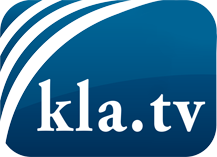 О чем СМИ не должны молчать ...Мало слышанное от народа, для народа...регулярные новости на www.kla.tv/ruОставайтесь с нами!Бесплатную рассылку новостей по электронной почте
Вы можете получить по ссылке www.kla.tv/abo-ruИнструкция по безопасности:Несогласные голоса, к сожалению, все снова подвергаются цензуре и подавлению. До тех пор, пока мы не будем сообщать в соответствии с интересами и идеологией системной прессы, мы всегда должны ожидать, что будут искать предлоги, чтобы заблокировать или навредить Kla.TV.Поэтому объединитесь сегодня в сеть независимо от интернета!
Нажмите здесь: www.kla.tv/vernetzung&lang=ruЛицензия:    Creative Commons License с указанием названия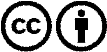 Распространение и переработка желательно с указанием названия! При этом материал не может быть представлен вне контекста. Учреждения, финансируемые за счет государственных средств, не могут пользоваться ими без консультации. Нарушения могут преследоваться по закону.